Vybíjená 2023krajské finále 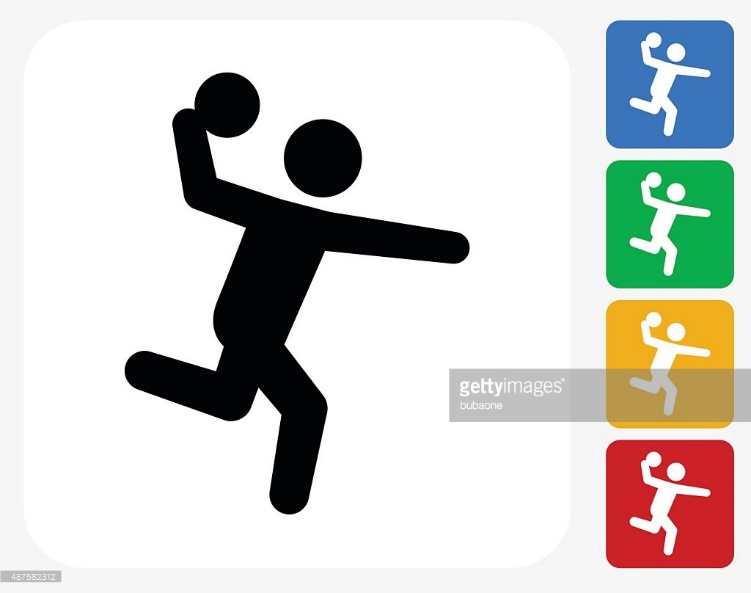 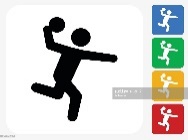 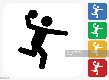 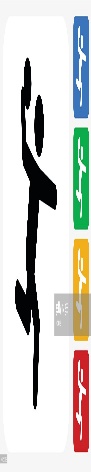 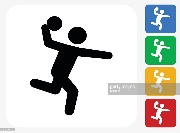 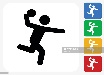 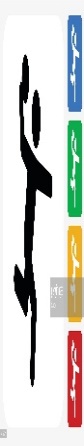 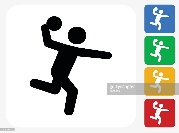 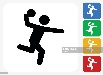 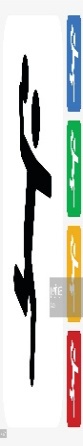 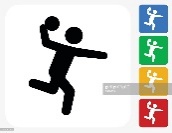 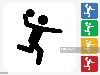 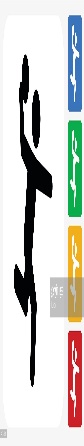 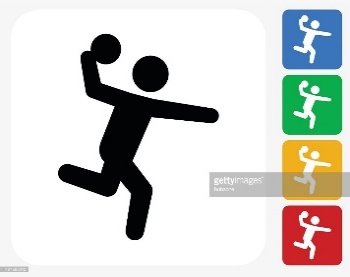 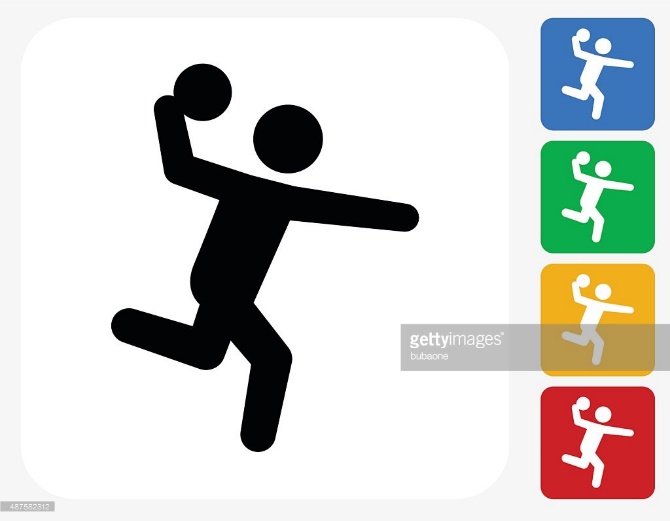 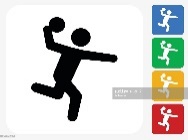 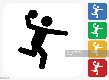 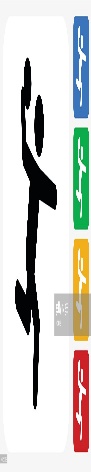 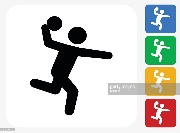 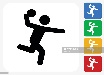 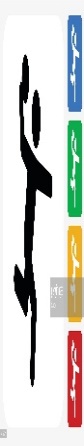 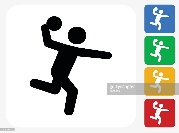 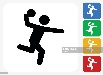 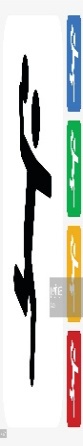 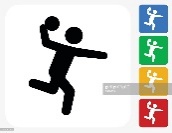 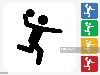 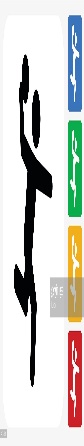 Středočeský kraj, ZŠ Benešov, Jiráskova 888, Město Benešov,Dům dětí a mládeže Benešov a OR AŠSK Benešovpořádajíkrajské finále ve vybíjené 11. 5. 2023 - kategorie otevřená 9:00 – 15:00 hodin Sportovní hala ZŠ Benešov, Jiráskova 888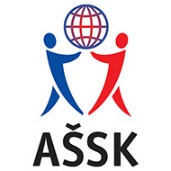 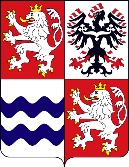 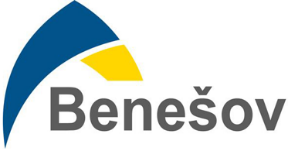 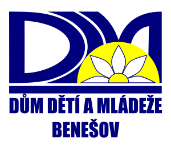 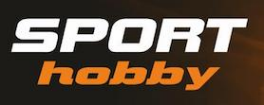 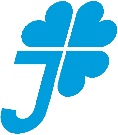 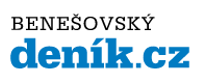 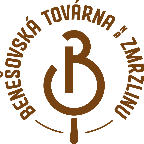 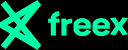 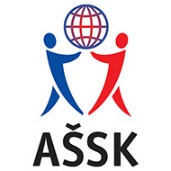 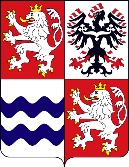 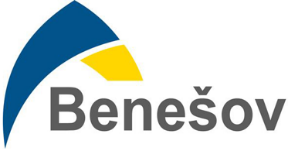 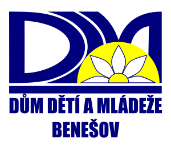 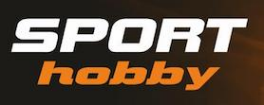 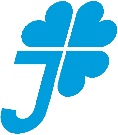 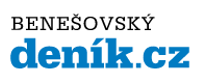 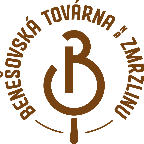 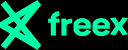 